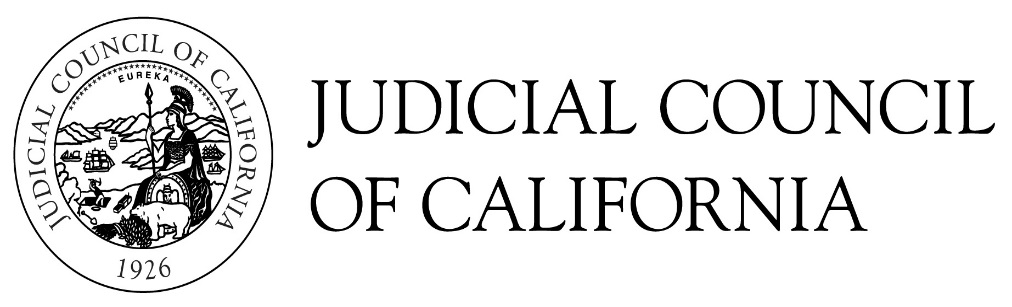 Agenda for Mandatory Pre-Proposal Conference Wednesday, May 11, 201610am - NoonPurchase of Two High VolumeDigital Black & White Production PressesIFB-AS-050416-RBSolicitation Schedule:RFP published and posted by the Judicial Council		Wednesday, May 4, 2016Mandatory Pre-proposal conference			Wednesday May 11, 2016 Deadline for submission of written questionsor requests for clarification					Tuesday, May 17, 2016 by 12 noonJudicial Council response to questions			Monday, May 23, 2016 by 12 NoonPotential Site Visits						May 24 – 26, 2016 Proposals due						Monday, June 6, 2016, by 3pm PDTBids publicly opened						Tuesday, June 7, 11am455 Golden Gate Ave, 6th floorSan Francisco, CA 94102Selection Committee written proposal review		Completed 							Monday, June 13, 2016Notice of Intent to Award (estimate only)			Thursday, June 16, 2016Contract Award Date (estimate only)			Friday, June 24, 2016Mandatory Pre-Proposal Conference Wednesday, May 11, 2016Interested vendors must physically attend a pre-proposal conference for the IFB.  There is no call in number.  This mandatory conference will take place:Wednesday May 11, 201610:00 A.M. to NoonMike Jaffe415-865-4217455 Golden Gate Avenue1st Floor, Copy CenterSan Francisco, CA 94102.All questions or requests for additional information concerning the IFB must be made in writing per the above timeline. All replies will be issued as written addenda to all vendors.  Some questions raised at the pre-proposal conference regarding minimum qualifications may be answered at that time.  If any substantive new information or changes to the IFB arise in response to questions, the information and/or changes will be memorialized as a written addendum to this RFQ.Sign In and Introduction	Business Services		10:00 – 10:15	Award will not be splitBrief Printshop Overview	Michael Jaffe			10:15 – 10:25Installation logistics							10:25 – 10:40	Delivery end of July	Install first week August	Test second week of August	Old Equipment removal issueShop Floor Layout							10:45 – 11:00	Diagram and Electrical Print Workflow							11:00 – 11:05Technology								11:05 – 11:15	Integration and working with ITSOWalkthrough of Print Shop						11:15 – 11:45	What we have now		Bid expectations to replaceExamples of current work						11:45 – 12:00END	